КОНКУРСНОЕ ЗАДАНИЕНОМИНАЦИИ «ЛУЧШИЙ МКОК»(Теоретическая часть)2023 годТестовое задание:1. При какой температуре должны выполняться отделочные работы внутри помещений? (один вариант ответа)1. От 0 до +30 0С 2. От +5 до +30 0С 3. От +10 до +30 0С 4. Не ниже +20 0С2. Какой инструмент используется для крепления между собой стоечных и направляющих профилей? (один вариант ответа)1. Ножницы2. Просекатель3. Правило4. Перфоратор3. Какой длины должен быть стоечный профиль при устройстве перегородок из гипсокартонных листов в несейсмичных районах? (один вариант ответа)1. на 20 мм меньше высоты помещения2. на 15 мм меньше высоты помещения3. на 10 мм меньше высоты помещения4. на 5 мм меньше высоты помещения4. Какую величину должен составлять нахлест при соединении стоечных профилей ПС50 методом насадки или встык с дополнительным профилем должна составлять? (один вариант ответа)1. ≥25 см2. ≥50 см3. ≥70 см4. ≥75 см5. Из какого профиля монтируется перемычка над дверным проёмом? (один вариант ответа)1. Стоечного 2. Направляющего 3. Потолочного 4. Направляющего потолочного6. Какую несущую способность имеет прямой подвес? (один вариант ответа)1. 10 кг2. 25 кг3. 40 кг4. 50 кг7. Какое должен быть шаг дюбелей при креплении направляющих профилей к ограждающим конструкциям при монтаже перегородок из гипсокартонных листов? (один вариант ответа)1. Не более 30 см2. Не более 50 см3. Не более 1 м4. Не более 1,5 м8. Какие СИЗ должен использовать монтажник при резке металлического профиля? (один вариант ответа)1. Перчатки2. Респиратор3. Монтажный пояс4. Защитная каска9. Какое изделие используется с целью обеспечения дополнительной звукоизоляции при монтаже каркасов конструкций? (один вариант ответа)1. Разделительная лента2. Армирующая лента3. Угловая лента4. Уплотнительная лента10. Какими дюбелями должно производиться крепление подвесов к перекрытиям при монтаже подвесных потолков? (один вариант ответа)1. Пластмассовыми2. Полиэтиленовыми3. Нейлоновыми4. Анкерными металлическими11. Какими изделиями крепятся к стене облицовка на металлическом потолочном профиле? (один вариант ответа)1. Одноуровневого соединителя2. Прямого подвеса3. Анкерного подвеса4. Удлинителя профиля12. Какое изделие изображено на рисунке? (один вариант ответа)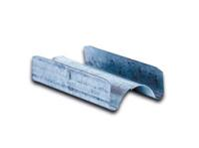 1. Одноуровневый соединитель2. Прямой подвес3. Двухуровневый соединитель4. Удлинитель профилей13. Через какое расстояние в перегородках из гипсовых гипсокартонных листов должны предусматриваться деформационные швы? (один вариант ответа) 1. 5 м2. 10 м3. 15 м4. 25 м14. Какой максимальный шаг шурупов допускается при креплении гипсокартонных листов в перегородке с однослойными обшивками на одинарном металлическом каркасе? (один вариант ответа)1. 250 мм2. 300 мм3. 500 мм4. 750 мм15. На какую глубину должны утапливаться головки шурупов в гипсокартонных листах при креплении их к металлическому каркасу? (один вариант ответа)1. 1 мм2. 2 мм3. 3 мм4. Не должны утапливаться